Oppgave  (V2015 del2,4 poeng)En sirkel har følgende egenskaper:Sentrum i sirkelen ligger på linjen y  xSentrum i sirkelen ligger like langt fra origo som fra punktet A(6, 0)Origo og punktet A ligger begge på sirkelperiferien
Tegn sirkelen i et koordinatsystem.
Bestem en likning for sirkelen.Oppgave  (V2015 eksempel del2, 3 poeng)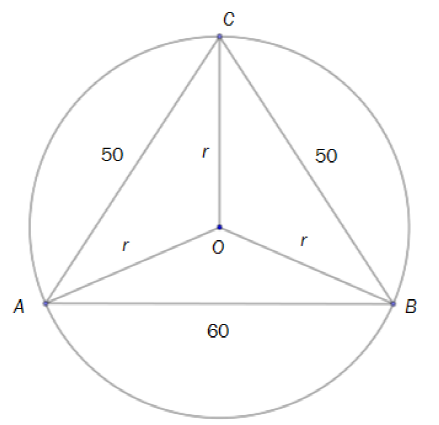 Figuren ovenfor er fra en leirtavle fra Mesopotamia (ca. 1 700 f.Kr.).Babylonerne regnet ut radius r i sirkelen ovenfor ved å bruke Pytagoras-setningen. Dette er trolig verdens eldste bruk av Pytagoras-setningen, ca. 1 200 år før Pytagoras selv levde!Bestem radius r i sirkelen ved hjelp av Pytagoras-setningen.Oppgave  (H2014 del2,3 poeng)I en sirkel med sentrum S er det innskrevet en  der   . Sirkelen har en tangent ipunktet A. Vinkelen mellom tangenten og siden AB er v.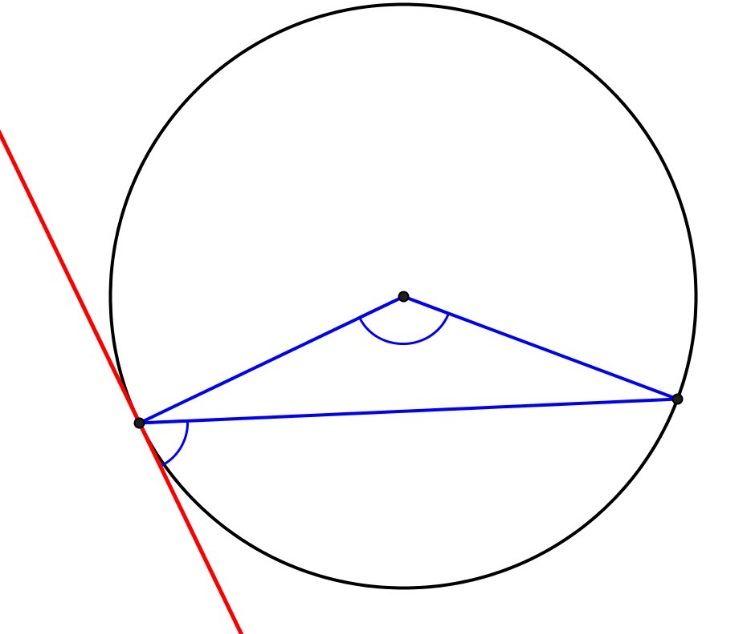 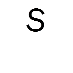 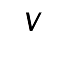 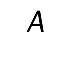 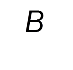 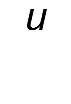 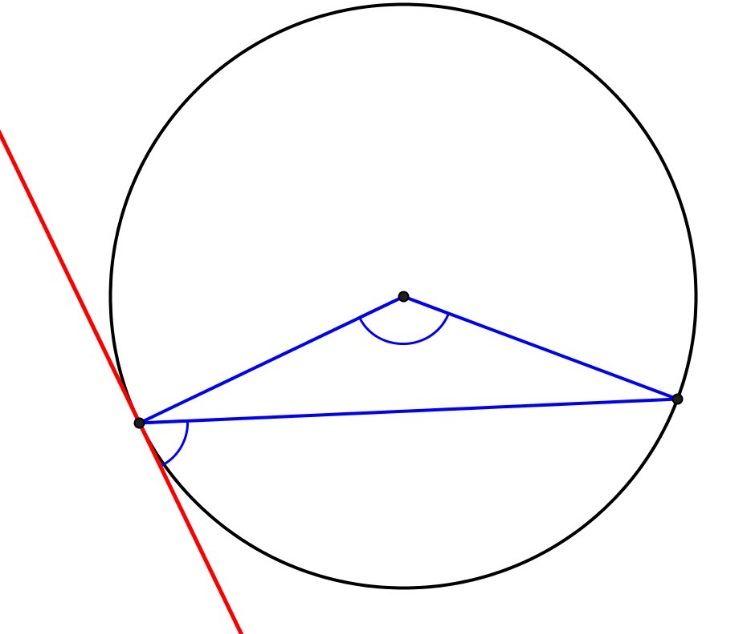 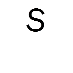 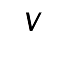 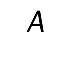 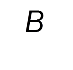 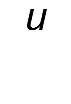 Vis at Vis at Oppgave  (H2014 del2, 6 poeng) har hjørnene A(-1, -1), B(5, 2) og C(1, 5). Se figur nedenfor.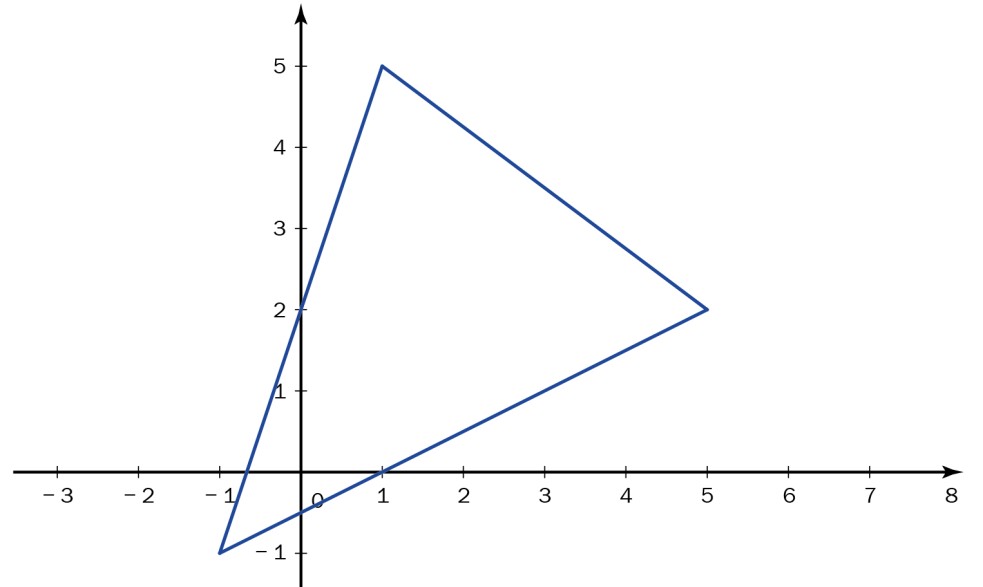 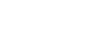 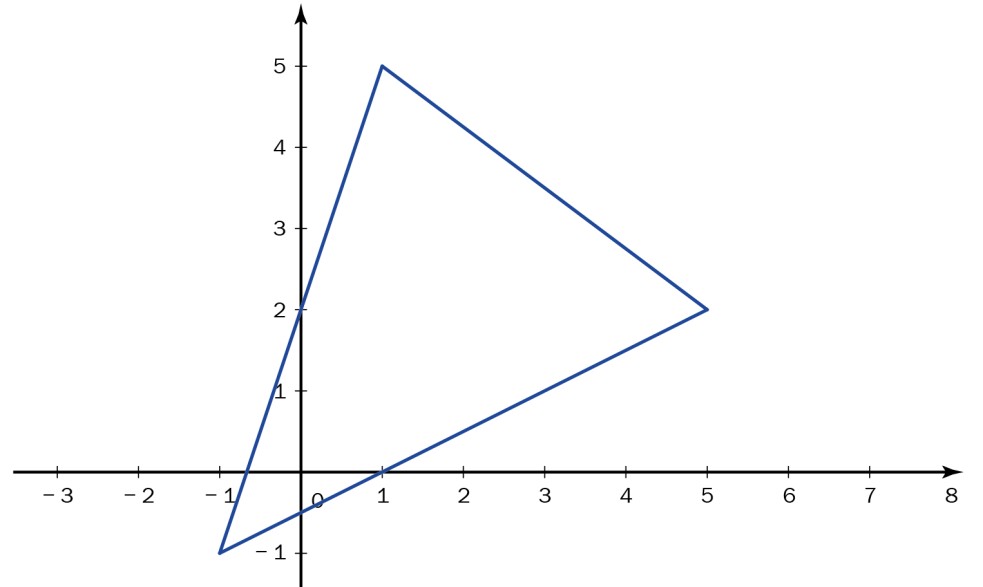 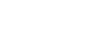 Likningen for linjen gjennom A og B er  ,  og likningen for linjen gjennom A og C er .Bestem likningen for linjen gjennom B og C.I oppgave 5 i Del 1 har du vist at dersom to linjer står vinkelrett på hverandre, er produktet av stigningstallene lik 1.Bruk denne egenskapen til å vise at linjen som går gjennom C og som står vinkelrett påsidekanten AB har likningen y  2x  7.På samme måte kan det vises at linjen som går gjennom A og som står vinkelrett på sidekanten BC har likningen  ,    og linjen som går gjennom B og som står vinkelrett på AC har likningen .   Vis ved regning at de tre høydene i  skjærer hverandre i ett og samme punkt.Bestem koordinatene til dette skjæringspunktet.Oppgave  (H2013 del2, 8 poeng)I et koordinatsystem har vi gitt punktene ,  og .Bestem   og arealet av .Et punkt C er gitt ved at .Bestem ved regning koordinatene til C. En parameterframstilling for linjen l som går gjennom C og D, er gitt vedEt punkt E har koordinatene .Bestem ved regning en verdi for s slik at E ligger på l.Bestem koordinatene til punktet E når .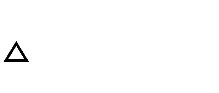 Oppgave  (V2013 del2, 7 poeng)En partikkel har posisjonsvektoren
 
Tegn grafen til og bestem skjæringspunktene med koordinataksene ved regning.Bestem fartsvektoren og bruk denne til å bestemme eventuelle topp- og bunnpunktet på grafen til  . Tegn inn   på grafen.Vis at akselerasjonsvektoren er. Bestem   når .Kommenter  svaret.Oppgave  (V2013 del2, 8 poeng)Et rektangel med sider x og y er innskrevet i en sirkel med diameter AB = 5.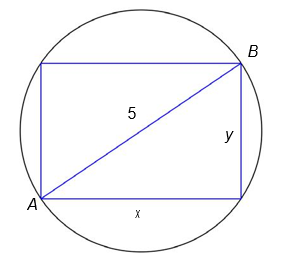 Vis at arealet T av rektangelet er gitt ved Forklar hvilke verdier x kan ha.Bestem x og y når arealet er størst mulig. Kommenter svaret. Vis at omkretsen til rektangelet er gitt ved Bruk O ′(x) og bestem x når omkretsen er størst mulig.Kommenter svaret.